শ্রম ও কর্মসংস্থান মন্ত্রণালয়ের মাসিক (জানুয়ারি, ২০২২ মাসের) সমন্বয়সভার কার্যপত্রসভাপতি 	:	মোঃ এহছানে এলাহী সচিবশ্রম ও কর্মসংস্থান মন্ত্রণালয়সভার তারিখ 	:	০৮.০২.২০২২সময় 		: 	সকাল  ১১.০০ ঘটিকায়সভার স্থান 	:	মন্ত্রণালয়ের সভাকক্ষগত ১১.০১.২০২২ তারিখে অনুষ্ঠিত সমন্বয়সভার কার্যবিবরণী অনুমোদন। স্বাঃ/-০৭-০২-২০২২ (ড. অশোক কুমার বিশ্বাস)সিনিয়র সহকারী সচিবশ্রম ও কর্মসংস্থান মন্ত্রণালয়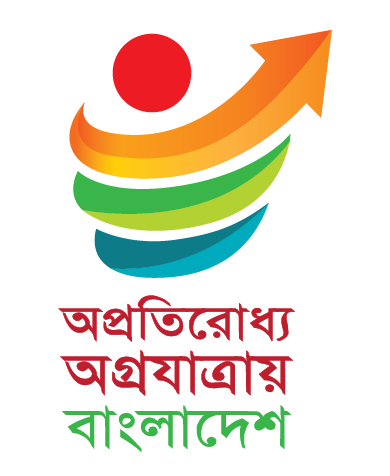 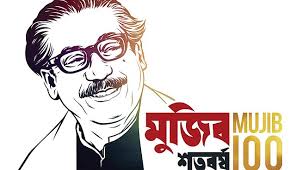 ক্রমবিষয় ও গত সভার সিদ্ধান্তবাস্তবায়ন অগ্রগতি১.মুজিববর্ষ ও স্বাধীনতার সুবর্ণজয়ন্তী উদযাপনমুজিববর্ষের সামগ্রিক কার্যক্রমের প্রতিবেদন আগামী ২৬ মার্চ ২০২২ তারিখের পূর্বে প্রস্তুত ও প্রকাশের নিমিত্ত কমিটি গঠন করতে হবে। মুজিববর্ষের সামগ্রিক কার্যক্রমের প্রতিবেদন প্রস্তুত ও প্রকাশের নিমিত্ত গত ০১ ফেব্রুয়ারি, ২০২২ তারিখে কমিটি গঠন করা হয়েছে। কমিটির ১ম সভা গত ০৬-০২-২০২২ তারিখে অনুষ্ঠিত হয়েছে। ২.মন্ত্রণালয়ের অর্গানোগ্রাম সংশোধনমন্ত্রণালয়ের অর্গানোগ্রাম সংশোধনের নিমিত্ত জনপ্রশাসন মন্ত্রণালয় কর্তৃক নির্দেশনা মোতাবেক আগামী ১৮-০১-২০২২ তারিখের মধ্যে হালনাগাদ প্রস্তাব জনপ্রশাসন মন্ত্রণালয় প্রেরণ করতে হবে। জনপ্রশাসন মন্ত্রণালয়ের অনুরোধের প্রেক্ষিতে এ মন্ত্রণালয় পদ সৃজনের নির্ধারিত চেকলিস্ট পূরণপূর্বক স্বয়ংসম্পূর্ণ প্রস্তাব জনপ্রশাসন মন্ত্রণালয়ে প্রেরণ করা হয়েছে। তৎপ্রেক্ষিতে জনপ্রশাসন মন্ত্রণালয় হতে গত ০৩-০২-২০২২ তারিখের স্মারকমূলে রাজস্বখাতে পদ অস্থায়ীভাবে সৃজনের প্রস্তাব পাওয়া গেছে। ৩.মন্ত্রণালয়ের শূন্যপদের বিবরণ ও জনবল নিয়োগ  (ক) মন্ত্রণালয়ের ৩য় ও ৪র্থ শ্রেণির শূন্যপদ পূরণের জন্য নিয়োগ কার্যক্রম দ্রুত সম্পন্ন করতে হবে। (খ) ১ম ও ২য় শ্রেণির অন্যান্য শূন্যপদ পূরণের বিষয়ে বাংলাদেশ সরকারি কর্মকমিশন সচিবালয় এবং জনপ্রশাসন মন্ত্রণালয়ের সঙ্গে যোগাযোগ অব্যাহত রাখতে হবে।     (ক) মন্ত্রণালয়ের ৩য় ও ৪র্থ শ্রেণির শূন্য পদে সরাসরি কোটায় জনবল নিয়োগের প্রাপ্ত বিভিন্ন ক্যাটাগরির আবেদনপত্র যাচাই-বাছাই সম্পন্ন হয়েছে। এ বিষয়ে পরবর্তী কার্যক্রম গ্রহণের নিমিত্ত ০৭ ফেব্রুয়ারি, ২০২২ তারিখ বিভাগীয় বাছাই কমিটির সভা করা হয়েছে।(খ) ১ম ও ২য় শ্রেণির শূন্যপদ পূরণের বিষয়ে বাংলাদেশ সরকারি কর্মকমিশন সচিবালয়ের ইউনিট-১২ এর উপপরিচালকের সাথে টেলিফোনে যোগাযোগ করা হলে তিনি জানান, বর্ণিত পদসমূহে নিয়োগের বিজ্ঞপ্তি প্রকাশের কার্যক্রম প্রক্রিয়াধীন।৪.নিয়োগবিধি চূড়ান্তকরণ ও অর্গানোগ্রাম অনুমোদন(ক) “শ্রম অধিদপ্তর, নিম্নতম মজুরী বোর্ড, শ্রম আদালত ও শ্রম আপীল আদালত (কর্মচারী) নিয়োগ বিধিমালা, ২০১৯” সংশোধনের লক্ষ্যে বাংলাদেশ সরকারি কর্মকমিশন সচিবালয়ের সঙ্গে যোগাযোগ অব্যাহত রেখে যথাসম্ভব দ্রুত নিয়োগ বিধিমালা জারি করার ব্যবস্থা করতে হবে।  (খ) শ্রম অধিদপ্তরের অর্গানোগ্রাম সংশেধানের জন্য  জনপ্রশাসন মন্ত্রণালয়ের সঙ্গে যোগাযোগ অব্যাহত রাখতে হবে।(ক) প্রশাসনিক উন্নয়ন সংক্রান্ত সচিব কমিটির সভায় ‘শ্রম অধিদপ্তর, নিম্নতম মজুরী বোর্ড, শ্রম আদালত ও শ্রম আপীল আদালত (কর্মচারী) নিয়োগ বিধিমালা, ২০১৯’ অনুমোদন করা হয়। উক্ত সভার কাযবিবরণীর সিদ্ধান্ত অনুযায়ী খসড়া নিয়োগবিধি সংশোধন এবং মতামতের জন্য বাংলাদেশ সরকারি কর্মকমিশন সচিবালয়ে তথ্যাদি প্রেরণ করা হয়। তৎপ্রেক্ষিতে বাংলাদেশ সরকারি কর্ম কমিশন সচিবালয়ে সভা অনুষ্ঠিত হয়েছে। অদ্যাবধি আর কোনো মতামত পাওয়া যায়নি।(খ) শ্রম অধিদপ্তরের অর্গানোগ্রাম অনুমোদনের লক্ষ্যে জনপ্রশাসন মন্ত্রণালয়ের পত্রের চাহিদা মোতাবেক হালনাগাদ তথ্য জনপ্রশাসন মন্ত্রণালয়ে প্রেরণ করা হয়। জনপ্রশাসন মন্ত্রণালয়ের নির্ধারিত চেকলিষ্ট পূরণপূর্বক স্বয়ংসম্পূর্ণ প্রস্তাব প্রেরণের অনুরোধ জানানো হলে সে মোতাবেক তথ্যাদি জনপ্রশাসন মন্ত্রণালয়ে প্রেরণ করা হয়েছে। ৫.APA ২০২১-২০২২ বাস্তবায়নের অগ্রগতি পর্যালোচনা(ক) ২০২১-২২ অর্থ-বছরে APA কর্ম-পরিকল্পনা অনুযায়ী কার্যক্রম  বাস্তবায়ন করতে হবে। (খ) মন্ত্রণালয়ের APA টিমপ্রধান কর্তৃক অধিদপ্তর/দপ্তর/সংস্থার ফোকাল পয়েন্ট কর্মকর্তাদের সমন্বয়ে দুই মাসে সভা করে প্রয়োজনীয় দিক-নির্দেশনা  প্রদান করতে হবে। (ক) ২০২১-২২ অর্থ-বছরে বার্ষিক কর্মসম্পাদন চুক্তির (APA) কর্ম-পরিকল্পনা অনুযায়ী কার্যক্রম বাস্তবায়ন করা হচ্ছে।   (খ) মন্ত্রণালয়ের বার্ষিক কর্মসম্পাদন চুক্তি (APA) টিম প্রধান কর্তৃক অধিদপ্তর/দপ্তর/সংস্থার ফোকাল পয়েন্ট কর্মকর্তাদের সমন্বয়ে  প্রতি দুইমাস অন্তর সভা করে প্রয়োজনীয় দিক-নির্দেশনা প্রদান করা হচ্ছে। তবে গত ২৩-১১-২০২১ তারিখে বার্ষিক কর্মসম্পাদন চুক্তির সভা অনুষ্ঠানের পর আর কোনো সভা হয়নি। করোনাকালীন পরিস্থিতিতে পরবর্তী সভাটি অতিরিক্ত সচিব (এপিএ টিম প্রধান) মহোদয়ের সুবিধাজনক তারিখ ও সময়ে অনুষ্ঠিত হবে। ৬.জাতীয় শুদ্ধাচার কৌলশ (NIS), ২০২১-২০২২ জাতীয় শুদ্ধাচার কৌশল কর্ম-পরিকল্পনা ২০২১-২০২২ অনুযায়ী স্ব-স্ব দায়িত্বপ্রাপ্ত কর্মকর্তাকে নির্ধারিত সময়ে কার্যক্রম বাস্তবায়ন করতে হবে এবং বাস্তবায়ন অগ্রগতি সমন্বয় অধিশাখায় প্রেরণ করতে হবে। জাতীয় শুদ্ধাচার কৌশল কর্মপরিকল্পনা ২০২১-২০২২ কর্মপরিকল্পনা অনুযায়ী বাস্তবায়ন করা হচ্ছে। উল্লেখ্য, ১২-০১-২০২২ তারিখে নৈতিকতা কমিটির সভা অনুষ্ঠিত হয়েছে এবং ১৩-০১-২০২২ তারিখে ২য় কোয়ার্টারের বাস্তবায়ন অগ্রগতি মন্ত্রিপরিষদ বিভাগে প্রেরণ করা হয়েছে। গত ২৫-০১-২০২২ তারিখে মন্ত্রণালয়ের আওতাধীন দপ্তর/সংস্থার শুদ্ধাচার ফোকাল পয়েন্ট কর্মকর্তাদের নিয়ে ফিডব্যাক সভা অনুষ্ঠিত হয়েছে।  ৭.অভিযোগ প্রতিকার ব্যবস্থা বা Grievance Redress System (GRS) (ক) প্রাপ্ত অভিযোগসমূহ যথাসময়ে নিষ্পত্তি করতে হবে এবং মন্ত্রিপরিষদ বিভাগে নিয়মিত প্রতিবেদন প্রেরণ করতে হবে।   Grievance Redress System-এ প্রাপ্ত অভিযোগসমূহ যথাসময়ে নিষ্পত্তি করা হচ্ছে  এবং প্রতিমাসের মন্ত্রিপরিষদ বিভাগে প্রেরণ করা হয়। উল্লেখ্য, জানুয়ারি’২০২২ মাসে ০৫ (পাঁচ)টি অভিযোগ পাওয়া যায়। অভিযোগসমূহের মধ্যে কলকারখানা ও প্রতিষ্ঠান পরিদর্শন অধিদপ্তর সংক্রান্ত ০১টি এবং অন্যান্য মন্ত্রণালয় সংক্রান্ত ০৪টি। ৮.আইন, বিধিমালা ও নীতিমালা প্রণয়ন/সংশোধন(ক) বাংলাদেশ শ্রম আইন, ২০০৬ (সর্বশেষ সংশোধিত ২০১৮) এবং বাংলাদেশ শ্রম বিধিমালা, ২০১৫ সংশোধনের প্রয়োজনীয় কার্যক্রম গ্রহণ করতে হবে। (খ)  জরুরিভিত্তিতে বাংলাদেশ শ্রম বিধিমালা, ২০১৫ ভেটিং শেষে মন্ত্রিসভা-বৈঠকে চূড়ান্ত অনুমোদনের জন্য প্রেরণ করতে হবে।(গ) এ মন্ত্রণালয়ের একাধিক প্যানেল আইনজীবী বা আইনি উপদেষ্টা নিয়োগের কার্যক্রম দ্রুত সম্পন্ন করতে হবে।  (ঘ) কর্মসংস্থান নীতি মন্ত্রিসভা-বৈঠকে অনুমোদনের জন্য প্রয়োজনীয় কার্যক্রম দ্রুত শেষ করতে হবে। (ঙ) অত্যোবশ্যক পরিষেবা আইন, ২০২২ আইন মন্ত্রণালয় কর্তৃক ভেটিং সম্পন্ন শেষে মন্ত্রিসভা বৈঠকে চূড়ান্ত অনুমোদনের জন্য দ্রুত প্রয়োজনীয় পদক্ষেপ গ্রহণ করতে হবে। (ক) বাংলাদেশ শ্রম বিধিমালা, ২০১৫ সংশোধনের খসড়া ওয়ার্কিং গ্রুপের সভায় অনুমোদনের পর বিধিমালা প্রণয়ন কমিটি কর্তৃক ২০-০১-২০২২ তারিখের সভায় পর্যালোচনা ও অনুমোদনপূর্বক সভাপতির নিকট পেশ করা হয়। এ বিষয়ে আগামী ০৯-০২-২০২১ তারিখে টিসিসি সভায় পর্যালোচনা ও অনুমোদনের জন্য পেশ করা হবে। (খ) টিসিসি সভায় অনুমোদনের পর বাংলাদেশ শ্রম বিধিমালা, ২০১৫ ভেটিং-এর জন্য আইন, বিচার ও সংসদ বিষয়ক বিভাগে প্রেরণ করা হবে।(গ) প্যানেল আইনজীবী নিয়োগ বিষয়ে আইন, বিচার ও সংসদ বিষয়ক বিভাগে অনাপত্তির জন্য ০৯-০১-২০২২ তারিখে পত্র প্রেরণ করা হয়েছে।(ঘ) কর্মসংস্থান নীতি মন্ত্রিসভা-বৈঠকে নীতিগত অনুমোদনের জন্য মন্ত্রিপরিষদ বিভাগে প্রেরণ করা হয়েছে।(ঙ) অত্যাবশ্যক পরিষেবা আইন, ২০২১ ভেটিং-এর জন্য গত ০৩-০১-২০২২ তারিখে আইন, বিচার ও সংসদ বিষয়ক মন্ত্রণালয়ে নথি প্রেরণ করা হয়েছে। ৯.উদ্ভাবনী কর্ম-পরিকল্পনা বাস্তবায়ন(ক) বার্ষিক কর্মসম্পাদন চুক্তির (APA) অনুযায়ী উদ্ভাবনী কর্ম-পরিকল্পনা বাস্তবায়ন করতে হবে। (খ) নিয়মিতভাবে তথ্য বাতায়ন হালনাগাদ করতে হবে।(ক) কর্মপরিকল্পনা অনুযায়ী উদ্ভাবন কার্যক্রম চলমান রয়েছে। কর্মপরিকল্পনা অনুযায়ী মোট ৫০ নম্বরের মধ্যে স্বমূল্যায়িত অর্জিত নম্বর ৩০.৭৫। এছাড়া My Gov প্লাটফর্মের মাধ্যমে একটি সেবা পদ্ধতি সহজীকরণ করা হয়েছে যা পরীক্ষাধীন।(খ) তথ্য বাতায়ন নিয়মিতভাবে হালনাগাদ করা হয়।  ১০.ই-ফাইল বাস্তবায়ন কার্যক্রম  (ক) হার্ডফাইলে প্রাপ্ত ডাক ফ্রন্টডেস্ক হতে ১০০% আপলোড করে ই-ফাইলের মাধ্যমে নিষ্পত্তির কার্যক্রম গ্রহণ করতে হবে।(খ) শাখা/অধিশাখা হতে হার্ডফাইলের নথি নিষ্পন্নের তথ্য প্রতিমাসের ০৩ তারিখের মধ্যে আইসিটি সেলে প্রেরণ করতে হবে।    (ক) প্রাপ্ত অধিকাংশ পত্র ই-ফাইলিং-এর মাধ্যমে নিষ্পত্তি করা হয়। জানুয়ারি, ২০২২ মাসে হার্ডফাইলে প্রাপ্ত ডাক ফ্রন্টডেস্ক কর্তৃক ৯০% আপলোড করে ই-ফাইলের মাধ্যমে নিষ্পত্তি করা হয়।  (খ) জানুয়ারি, ২০২২ মাসে মোট ০৮টি শাখা/অধিশাখা হতে হার্ড ফাইলের নথি নিষ্পন্নের তথ্য আইসিটি সেলে প্রেরণ করা হয়।  ১১.সিটিজেন চার্টার বাস্তবায়ন সিটিজেন চার্টার অনুযায়ী সেবা প্রদান করতে হবে। সিটিজেন চার্টারের সেবাসমূহ নির্ধারিত সময়ে প্রদান করা হয়। ১২.অভ্যন্তরীণ  প্রশিক্ষণ (ক) APA লক্ষ্যমাত্রা অনুযায়ী শ্রেণিভিত্তিক নথি, নতুন এসিআর, ই-নথি, তথ্য অধিকার এবং জিআরএস (GRS) বিষয়সমূহের ওপর পর্যায়ক্রমে ইন-হাউজ প্রশিক্ষণ প্রদান করতে হবে। মন্ত্রণালয় কর্তৃক জানুয়ারি, ২০২১ মাসে ১৪২ জন কর্মচারীকে প্রশিক্ষণ প্রদান করা হয়েছে। ১৩.অডিট আপত্তি নিষ্পত্তি (ক) অডিট আপত্তিসমূহ নিষ্পত্তির জন্য বেপজা ও সামাজিক নিরাপত্তা ও কল্যাণ অডিট অধিদপ্তরের সাথে যোগাযোগ অব্যাহত রাখতে হবে। প্রয়োজনে তৎকালীন প্রকল্প পরিচালকের সঙ্গে যোগাযোগ করে দ্রুত নিষ্পত্তির ব্যবস্থা করতে হবে। (খ) বাজেট শাখাকে সেবা শাখা কর্তৃক অডিট আপত্তির ব্রডশীট জবাব দ্রুত প্রেরণ করতে হবে (ক) পূর্বের ৩টি অডিট আপত্তি মধ্যে ১টি নিষ্পত্তি হয়েছে (আপত্তিকৃত টাকা ৯১,৮২,০৬১/-)। ২টি অডিট আপত্তির ব্রডশীট জবাব BEPZA হতে এখনও পাওয়া যায়নি (আপত্তিকৃত টাকা ৯,৩৬,২৫৪/-)। এ ব্যাপারে BEPZA-র সাথে যোগাযোগ অব্যাহত আছে। এ ছাড়া, ০৮-০৯-২০২১ তারিখে ‘সামাজিক নিরাপত্তা অডিট অধিদপ্তর’ থেকে ৬টি অডিট আপত্তি পাওয়া গিয়েছে (আপত্তিকৃত টাকা ৬৪,৮৬,০৫৪/-)। এগুলোর মধ্যে ৫টি অডিট আপত্তির ব্রডশীট জবাব প্রস্তুত করে সুপারিশসহ নিষ্পত্তির প্রয়োজনীয় ব্যবস্থা গ্রহণের জন্য সামাজিক নিরাপত্তা অডিট অধিদপ্তরে প্রেরণ করা হয়েছে (আপত্তিকৃত টাকা ৪৪,৫৯,৩৫৪/-)। ১টি অডিট আপত্তির ব্রডশীট জবাব এখনও সেবা শাখা হতে পাওয়া যায়নি (আপত্তিকৃত টাকা ২০,২৬,৭০০/-)।(খ) সমন্বয় সভায়  আলোচনা করা যেতে পারে। ১৪.বাজেট (ক) প্রকিউরমেন্ট প্লান অনুযায়ী ব্যয় নির্বাহ করতে হবে এবং তিন মাস অন্তর নিয়মিত Budget Management Committee (BMC)-র সভা আয়োজন অব্যাহত রাখতে হবে।   তিন মাস অন্তর নিয়মিত Budget Management Committee (BMC) সভা আয়োজন করা হচ্ছে। এ ধারাবাহিকতায় ০৩-০২-২০২২ তারিখে ২০২১-২২ অর্থবছরের ২য় কোয়ার্টারের বাজেট ব্যবস্থাপনা কমিটির সভা অনুষ্ঠিত হয়েছে। ১৫.সচিবালয় নির্দেশমালা, ২০১৪ অনুযায়ী অধিশাখা/শাখা পরিদর্শন(ক) মন্ত্রণালয়ের শাখা/অধিশাখার সংখ্যা বিবেচনায় নিয়ে সচিবালয় নির্দেশমালা, ২০১৪  অনুযায়ী শাখা/অধিশাখা পরিদর্শন করতে হবে। পরিদর্শন প্রতিবেদন প্রশাসন শাখায় প্রেরণ করতে হবে।  (খ) সচিবালয় নির্দেশমালা, ২০১৪ অনুযায়ী পরিদর্শনের সংখ্যা বাড়াতে হবে এবং পরিদর্শন প্রতিবেদনের সুপারিশসমূহ প্রশাসন শাখা হতে বাস্তবায়নের উদ্যোগ গ্রহণ করতে হবে। (ক) নভেম্বর-ডিসেম্বর ২০২১ এবং জানুয়ারি, ২০২২ মাসে আন্তর্জাতিক সংস্থা-৩, আইসিটি সেল, লাইব্রেরি শাখাসহ মোট ৩টি শাখা/অধিশাখা পরিদর্শন প্রতিবেদন পাওয়া গেছে।(খ) পরিদর্শন প্রতিবেদন অনুযায়ী প্রশাসন শাখা সংশ্লিষ্ট বাস্তবায়নযোগ্য সকল সুপারিশ ধারাবাহিকভাবে বাস্তবায়ন করা হচ্ছে। ১৬.নবগঠিত শ্রম আদালত(ক) গাজীপুর, নারায়ণগঞ্জ ও কুমিল্লা জেলায় নতুন ৩টি শ্রম আদালত স্থাপনের বিষয়ে মাননীয় প্রধানমন্ত্রীর সানুগ্রহ অনুমোদনের লক্ষ্যে সারসংক্ষেপ প্রেরণ করতে হবে। (খ) ময়মনসিংহ, দিনাজপুর, যশোর, কুষ্টিয়া, বগুড়া, পাবনা ও নোয়াখালী জেলায় নতুন ০৭টি শ্রম আদালত গঠনের  জন্য প্রয়োজনীয় কার্যক্রম দ্রুত সম্পন্ন করতে হবে।     (ক) গাজীপুর, নারায়ণগঞ্জ, কুমিল্লা  জেলায় শ্রম আদালতসমূহের পদ সৃজন, যানবাহন ও অফিস সরঞ্জামাদি টিওএন্ডইতে অন্তর্ভুক্তকরণে জনপ্রশাসন মন্ত্রণালয়, অর্থ বিভাগ ও “প্রশাসনিক উন্নয়ন সংক্রান্ত সচিব কমিটির” সভার সম্মতিপ্রাপ্তির পর মাননীয় প্রধানমন্ত্রীর সানুগ্রহ অনুমোদনের লক্ষ্যে ১৭-০১-২০২২ তারিখ প্রধানমন্ত্রী কার্যালয়ে সারসংক্ষেপ প্রেরণ করা হয়েছে।(খ) ময়মনসিংহ, দিনাজপুর, যশোর, কুষ্টিয়া, বগুড়া, পাবনা ও নোয়াখালী জেলায় নতুন ০৭টি শ্রম আদালত গঠনে আইন ও বিচার বিভাগ হতে ইতিবাচক মতামত পাওয়া গেছে। এ প্রেক্ষিতে প্রতিটি শ্রম আদালতে ১৪(চৌদ্দ)টি করে মোট ৯৮ (আটানব্বই)টি পদ সৃজন এবং যানবাহন ও অফিস সরঞ্জামাদি টিওএন্ডইতে অন্তর্ভুক্তকরণের প্রস্তাব প্রেরণ করা করা হয়েছে। এ বিষয়ে জনপ্রশাসন মন্ত্রণালয় কর্তৃক হালনাগাদ চেকলিস্ট মোতাবেক প্রস্তাব প্রেরণের অনুরোধ করা হলে হালনাগাদ তথ্য চেয়ে শ্রম আপীল ট্রাইব্যুনালে ২টি তাগিদপত্র প্রেরণ করা হয়েছে।১৭.কর্মসংস্থান অধিদপ্তর সৃষ্টি  (ক) কর্মসংস্থান অধিদপ্তর গঠন বিষয়ে প্রশাসন শাখা কর্তৃক প্রয়োজনীয়  সংশোধনপূর্বক অফিস আদেশ জারি করতে হবে।  (খ) কর্মসংস্থান অধিদপ্তর গঠন বিষয়ক  যাবতীয় কার্যক্রম দ্রুত সম্পন্ন করতে হবে। (ক) কর্মসংস্থান অধিদপ্তর সৃষ্টির প্রয়োজনীয় কার্যক্রম গ্রহণের লক্ষ্যে ০৪-০১-২০২২ তারিখ গঠিত কমিটি সংশোধনপূর্বক  উপসচিব (কর্মসংস্থান)-কে সদস্য-সচিব করে কমিটি পুনর্গঠন করা হয়েছে। (খ) কর্মসংস্থান অধিদপ্তর গঠন সংক্রান্ত জনপ্রশাসন মন্ত্রণালয়ের পত্রটির বিষয়ে প্রয়োজনীয় তথ্যাদিসহ খসড়া প্রস্তাব প্রস্তুত করা হয়েছে। খসড়া প্রতিবেদন পর্যালোচনার জন্য ০৮-০২-২০২২ তারিখ ‘কর্মসংস্থান অধিদপ্তর গঠন বিষয়ক কমিটি’র সভাপতি মহোদয়ের সভাপতিত্বে সভা অনুষ্ঠিত হয়েছে। সভার আলোচনা ও সিদ্ধান্ত অনুযায়ী দ্রুত এ বিষয়ে প্রস্তাব ঊর্ধ্বতন কর্তৃপক্ষের অনুমোদন সাপেক্ষে জনপ্রশাসন মন্ত্রণালয়ে প্রেরণ করা হবে।   ১৮.অভ্যন্তরীণ শিখন পর্ব (Learning Session) চালুকরণসমন্বয়সভা শেষে বার্ষিক সম্পাদন চুক্তি (APA)-এর কর্মসম্পাদন সূচক ৩.১.২ অনুযায়ী পেশাগত জ্ঞান ও অভিজ্ঞতা বিনিময়ের লক্ষ্যে অভ্যন্তরীণ শিখন পর্ব অব্যাহত রাখতে হবে। পেশাগত জ্ঞান ও অভিজ্ঞতা বিনিময় সমন্বয়সভায় আলোচনা করা যেতে পারে। ১৯.কোভিড-১৯ মোকাবেলায় গৃহীত কার্যক্রম(ক) মাননীয় প্রধানমন্ত্রীর সর্বশেষ নির্দেশনা ও মন্ত্রিপরিষদ বিভাগের কোভিড-১৯-এর বিস্তার রোধকল্পে যেসব বিধি-নিষেধ ও নির্দেশনা প্রদান করেছে তা যথাযথভাবে প্রতিপালন করতে হবে।(খ) কোভিড-১৯-এর প্রাদুর্ভাব ঢাকা শহরসহ সমগ্র বাংলাদেশে আশঙ্কাজনকভাবে বেড়ে যাওয়ায়  সকল কর্মকর্তা ও কর্মচারীকে বাধ্যতামূলকভাবে মাস্ক ও হ্যান্ড স্যানিটাইজার ব্যবহার করতে হবে। (ক) ২৮ ডিসেম্বর, ২০২১ তারিখ মন্ত্রণালয় কর্মরত কর্মকর্তা/কর্মচারীদের স্বাস্থ্য সুরক্ষায় প্রয়োজনীয় নির্দেশনা প্রদান করা হয়েছে।  পরিস্কার পরিচ্ছন্নতা বজায় রাখার জন্য মন্ত্রণালয়ের সকল শাখা/অধিশাখায় নির্দেশনা প্রেরণ করা হয়েছে।(খ) মাননীয় প্রধানমন্ত্রীর সর্বশেষ নির্দেশনা ও মন্ত্রিপরিষদ বিভাগের কোভিড-১৯-এর বিস্তার রোধকল্পে ঘোষিত বিধি-নিষেধ ও নির্দেশনা যথাযথভাবে প্রতিপালন করা হচ্ছে। ২০.অনিষ্পন্ন ডাক ও নথি সংক্রান্তসকল শাখা ও অধিশাখার অনিষ্পন্ন বিষয়সমূহ সমন্বয় শাখায় প্রেরণ করতে হবে। অগ্রগতি সমন্বয় সভায় আলোচনা করা যেতে পারে।২১.বিবিধ(ক) জরুরিভিত্তিতে নতুন গাড়ি ক্রয়ের জন্য সমস্ত প্রক্রিয়া সম্পন্ন করতে হবে।অগ্রগতি সমন্বয়সভায় আলোচনা করা যেতে পারে।